第525回薬事情報センター定例研修会開催のお知らせ当日は、参加確認のため、ご氏名、ご所属(病院名･薬局名等)、ご連絡先をお伺いします。なお、ご記入いただきました個人情報は、本研修会の出席者名簿の作成及び次回のご案内のために、共催関係者のみで使用し、ご本人の同意のないまま第三者に開示･提供することはありません。また、適切に管理し、個人情報保護に努めますので、何卒、ご理解とご協力をお願い申し上げます。	謹啓　時下益々ご清栄のこととお慶び申上げます。さて、この度、標記研修会を次の通り開催します。つきましては、万障お繰合せの上、ご出席賜りますようお願い申し上げます。　　　　　　　　　　　　謹白　　　　　　　　　　　　　　　　　　　　　　　　　　　　                                           謹啓　時下益々ご清栄のこととお慶び申上げます。さて、この度、標記研修会を次の通り開催します。つきましては、万障お繰合せの上、ご出席賜りますようお願い申し上げます。　　　　　　　　　　　　謹白　　　　　　　　　　　　　　　　　　　　　　　　　　　　                                           謹啓　時下益々ご清栄のこととお慶び申上げます。さて、この度、標記研修会を次の通り開催します。つきましては、万障お繰合せの上、ご出席賜りますようお願い申し上げます。　　　　　　　　　　　　謹白　　　　　　　　　　　　　　　　　　　　　　　　　　　　                                           謹啓　時下益々ご清栄のこととお慶び申上げます。さて、この度、標記研修会を次の通り開催します。つきましては、万障お繰合せの上、ご出席賜りますようお願い申し上げます。　　　　　　　　　　　　謹白　　　　　　　　　　　　　　　　　　　　　　　　　　　　                                           謹啓　時下益々ご清栄のこととお慶び申上げます。さて、この度、標記研修会を次の通り開催します。つきましては、万障お繰合せの上、ご出席賜りますようお願い申し上げます。　　　　　　　　　　　　謹白　　　　　　　　　　　　　　　　　　　　　　　　　　　　                                           謹啓　時下益々ご清栄のこととお慶び申上げます。さて、この度、標記研修会を次の通り開催します。つきましては、万障お繰合せの上、ご出席賜りますようお願い申し上げます。　　　　　　　　　　　　謹白　　　　　　　　　　　　　　　　　　　　　　　　　　　　                                           謹啓　時下益々ご清栄のこととお慶び申上げます。さて、この度、標記研修会を次の通り開催します。つきましては、万障お繰合せの上、ご出席賜りますようお願い申し上げます。　　　　　　　　　　　　謹白　　　　　　　　　　　　　　　　　　　　　　　　　　　　                                           謹啓　時下益々ご清栄のこととお慶び申上げます。さて、この度、標記研修会を次の通り開催します。つきましては、万障お繰合せの上、ご出席賜りますようお願い申し上げます。　　　　　　　　　　　　謹白　　　　　　　　　　　　　　　　　　　　　　　　　　　　                                           謹啓　時下益々ご清栄のこととお慶び申上げます。さて、この度、標記研修会を次の通り開催します。つきましては、万障お繰合せの上、ご出席賜りますようお願い申し上げます。　　　　　　　　　　　　謹白　　　　　　　　　　　　　　　　　　　　　　　　　　　　                                           謹啓　時下益々ご清栄のこととお慶び申上げます。さて、この度、標記研修会を次の通り開催します。つきましては、万障お繰合せの上、ご出席賜りますようお願い申し上げます。　　　　　　　　　　　　謹白　　　　　　　　　　　　　　　　　　　　　　　　　　　　                                           謹啓　時下益々ご清栄のこととお慶び申上げます。さて、この度、標記研修会を次の通り開催します。つきましては、万障お繰合せの上、ご出席賜りますようお願い申し上げます。　　　　　　　　　　　　謹白　　　　　　　　　　　　　　　　　　　　　　　　　　　　                                           謹啓　時下益々ご清栄のこととお慶び申上げます。さて、この度、標記研修会を次の通り開催します。つきましては、万障お繰合せの上、ご出席賜りますようお願い申し上げます。　　　　　　　　　　　　謹白　　　　　　　　　　　　　　　　　　　　　　　　　　　　                                           謹啓　時下益々ご清栄のこととお慶び申上げます。さて、この度、標記研修会を次の通り開催します。つきましては、万障お繰合せの上、ご出席賜りますようお願い申し上げます。　　　　　　　　　　　　謹白　　　　　　　　　　　　　　　　　　　　　　　　　　　　                                           謹啓　時下益々ご清栄のこととお慶び申上げます。さて、この度、標記研修会を次の通り開催します。つきましては、万障お繰合せの上、ご出席賜りますようお願い申し上げます。　　　　　　　　　　　　謹白　　　　　　　　　　　　　　　　　　　　　　　　　　　　                                           謹啓　時下益々ご清栄のこととお慶び申上げます。さて、この度、標記研修会を次の通り開催します。つきましては、万障お繰合せの上、ご出席賜りますようお願い申し上げます。　　　　　　　　　　　　謹白　　　　　　　　　　　　　　　　　　　　　　　　　　　　                                           謹啓　時下益々ご清栄のこととお慶び申上げます。さて、この度、標記研修会を次の通り開催します。つきましては、万障お繰合せの上、ご出席賜りますようお願い申し上げます。　　　　　　　　　　　　謹白　　　　　　　　　　　　　　　　　　　　　　　　　　　　                                           謹啓　時下益々ご清栄のこととお慶び申上げます。さて、この度、標記研修会を次の通り開催します。つきましては、万障お繰合せの上、ご出席賜りますようお願い申し上げます。　　　　　　　　　　　　謹白　　　　　　　　　　　　　　　　　　　　　　　　　　　　                                           日時日時日時日時２０１９年９月１４日（土）　１５時００分～１７時００分	２０１９年９月１４日（土）　１５時００分～１７時００分	２０１９年９月１４日（土）　１５時００分～１７時００分	２０１９年９月１４日（土）　１５時００分～１７時００分	２０１９年９月１４日（土）　１５時００分～１７時００分	２０１９年９月１４日（土）　１５時００分～１７時００分	２０１９年９月１４日（土）　１５時００分～１７時００分	２０１９年９月１４日（土）　１５時００分～１７時００分	２０１９年９月１４日（土）　１５時００分～１７時００分	２０１９年９月１４日（土）　１５時００分～１７時００分	２０１９年９月１４日（土）　１５時００分～１７時００分	２０１９年９月１４日（土）　１５時００分～１７時００分	２０１９年９月１４日（土）　１５時００分～１７時００分	場所場所場所場所広島県薬剤師会館 2階　ふたばホール　住所：広島市東区二葉の里3-2-1広島県薬剤師会館 2階　ふたばホール　住所：広島市東区二葉の里3-2-1広島県薬剤師会館 2階　ふたばホール　住所：広島市東区二葉の里3-2-1広島県薬剤師会館 2階　ふたばホール　住所：広島市東区二葉の里3-2-1広島県薬剤師会館 2階　ふたばホール　住所：広島市東区二葉の里3-2-1広島県薬剤師会館 2階　ふたばホール　住所：広島市東区二葉の里3-2-1広島県薬剤師会館 2階　ふたばホール　住所：広島市東区二葉の里3-2-1広島県薬剤師会館 2階　ふたばホール　住所：広島市東区二葉の里3-2-1広島県薬剤師会館 2階　ふたばホール　住所：広島市東区二葉の里3-2-1広島県薬剤師会館 2階　ふたばホール　住所：広島市東区二葉の里3-2-1広島県薬剤師会館 2階　ふたばホール　住所：広島市東区二葉の里3-2-1広島県薬剤師会館 2階　ふたばホール　住所：広島市東区二葉の里3-2-1広島県薬剤師会館 2階　ふたばホール　住所：広島市東区二葉の里3-2-1受講料含資料代受講料含資料代受講料含資料代受講料含資料代広島県薬剤師会員または広島県病院薬剤師会員：1,000円　（非会員2,000円）広島県薬剤師会員または広島県病院薬剤師会員：1,000円　（非会員2,000円）広島県薬剤師会員または広島県病院薬剤師会員：1,000円　（非会員2,000円）広島県薬剤師会員または広島県病院薬剤師会員：1,000円　（非会員2,000円）広島県薬剤師会員または広島県病院薬剤師会員：1,000円　（非会員2,000円）広島県薬剤師会員または広島県病院薬剤師会員：1,000円　（非会員2,000円）広島県薬剤師会員または広島県病院薬剤師会員：1,000円　（非会員2,000円）広島県薬剤師会員または広島県病院薬剤師会員：1,000円　（非会員2,000円）広島県薬剤師会員または広島県病院薬剤師会員：1,000円　（非会員2,000円）広島県薬剤師会員または広島県病院薬剤師会員：1,000円　（非会員2,000円）広島県薬剤師会員または広島県病院薬剤師会員：1,000円　（非会員2,000円）広島県薬剤師会員または広島県病院薬剤師会員：1,000円　（非会員2,000円）広島県薬剤師会員または広島県病院薬剤師会員：1,000円　（非会員2,000円）◆プログラム◆◆プログラム◆◆プログラム◆◆プログラム◆◆プログラム◆◆プログラム◆◆プログラム◆◆プログラム◆◆プログラム◆◆プログラム◆◆プログラム◆◆プログラム◆◆プログラム◆◆プログラム◆◆プログラム◆◆プログラム◆◆プログラム◆【薬薬連携テーマ】　広島県病院薬剤師会　医療連携支援検討委員会との共催で開催します。【薬薬連携テーマ】　広島県病院薬剤師会　医療連携支援検討委員会との共催で開催します。【薬薬連携テーマ】　広島県病院薬剤師会　医療連携支援検討委員会との共催で開催します。【薬薬連携テーマ】　広島県病院薬剤師会　医療連携支援検討委員会との共催で開催します。【薬薬連携テーマ】　広島県病院薬剤師会　医療連携支援検討委員会との共催で開催します。【薬薬連携テーマ】　広島県病院薬剤師会　医療連携支援検討委員会との共催で開催します。【薬薬連携テーマ】　広島県病院薬剤師会　医療連携支援検討委員会との共催で開催します。【薬薬連携テーマ】　広島県病院薬剤師会　医療連携支援検討委員会との共催で開催します。【薬薬連携テーマ】　広島県病院薬剤師会　医療連携支援検討委員会との共催で開催します。【薬薬連携テーマ】　広島県病院薬剤師会　医療連携支援検討委員会との共催で開催します。【薬薬連携テーマ】　広島県病院薬剤師会　医療連携支援検討委員会との共催で開催します。【薬薬連携テーマ】　広島県病院薬剤師会　医療連携支援検討委員会との共催で開催します。【薬薬連携テーマ】　広島県病院薬剤師会　医療連携支援検討委員会との共催で開催します。【薬薬連携テーマ】　広島県病院薬剤師会　医療連携支援検討委員会との共催で開催します。【薬薬連携テーマ】　広島県病院薬剤師会　医療連携支援検討委員会との共催で開催します。【薬薬連携テーマ】　広島県病院薬剤師会　医療連携支援検討委員会との共催で開催します。【薬薬連携テーマ】　広島県病院薬剤師会　医療連携支援検討委員会との共催で開催します。情報提供情報提供情報提供薬事情報センターだより薬事情報センターだより薬事情報センターだより薬事情報センターだより薬事情報センターだより薬事情報センターだより薬事情報センターだより薬事情報センターだより薬事情報センターだより薬事情報センター薬事情報センター薬事情報センター15:00～15:1515:00～15:15「がん情報サイトAssist(アシスト)」について「がん情報サイトAssist(アシスト)」について「がん情報サイトAssist(アシスト)」について「がん情報サイトAssist(アシスト)」について「がん情報サイトAssist(アシスト)」について「がん情報サイトAssist(アシスト)」について「がん情報サイトAssist(アシスト)」について「がん情報サイトAssist(アシスト)」について「がん情報サイトAssist(アシスト)」について第一三共エスファ株式会社第一三共エスファ株式会社第一三共エスファ株式会社15:15～15:3015:15～15:30特別講演特別講演特別講演15:30～17:0015:30～17:00座長　　広島県薬剤師会　常務理事　竹本貴明　先生座長　　広島県薬剤師会　常務理事　竹本貴明　先生座長　　広島県薬剤師会　常務理事　竹本貴明　先生座長　　広島県薬剤師会　常務理事　竹本貴明　先生座長　　広島県薬剤師会　常務理事　竹本貴明　先生座長　　広島県薬剤師会　常務理事　竹本貴明　先生座長　　広島県薬剤師会　常務理事　竹本貴明　先生座長　　広島県薬剤師会　常務理事　竹本貴明　先生講演１講演１「保険薬局と病院の情報共有を考える　　　　　　～トレーシングレポートを例にして～」「保険薬局と病院の情報共有を考える　　　　　　～トレーシングレポートを例にして～」「保険薬局と病院の情報共有を考える　　　　　　～トレーシングレポートを例にして～」「保険薬局と病院の情報共有を考える　　　　　　～トレーシングレポートを例にして～」「保険薬局と病院の情報共有を考える　　　　　　～トレーシングレポートを例にして～」「保険薬局と病院の情報共有を考える　　　　　　～トレーシングレポートを例にして～」「保険薬局と病院の情報共有を考える　　　　　　～トレーシングレポートを例にして～」「保険薬局と病院の情報共有を考える　　　　　　～トレーシングレポートを例にして～」「保険薬局と病院の情報共有を考える　　　　　　～トレーシングレポートを例にして～」「保険薬局と病院の情報共有を考える　　　　　　～トレーシングレポートを例にして～」「保険薬局と病院の情報共有を考える　　　　　　～トレーシングレポートを例にして～」「保険薬局と病院の情報共有を考える　　　　　　～トレーシングレポートを例にして～」「保険薬局と病院の情報共有を考える　　　　　　～トレーシングレポートを例にして～」広島市民病院　薬剤部　吉川　明良　先生広島市民病院　薬剤部　吉川　明良　先生広島市民病院　薬剤部　吉川　明良　先生広島市民病院　薬剤部　吉川　明良　先生広島市民病院　薬剤部　吉川　明良　先生広島市民病院　薬剤部　吉川　明良　先生広島市民病院　薬剤部　吉川　明良　先生広島市民病院　薬剤部　吉川　明良　先生講演２講演２「乳がんの薬物療法　薬剤師の視点から～薬薬連携を見据えて　経口剤を中心に～」「乳がんの薬物療法　薬剤師の視点から～薬薬連携を見据えて　経口剤を中心に～」「乳がんの薬物療法　薬剤師の視点から～薬薬連携を見据えて　経口剤を中心に～」「乳がんの薬物療法　薬剤師の視点から～薬薬連携を見据えて　経口剤を中心に～」「乳がんの薬物療法　薬剤師の視点から～薬薬連携を見据えて　経口剤を中心に～」「乳がんの薬物療法　薬剤師の視点から～薬薬連携を見据えて　経口剤を中心に～」「乳がんの薬物療法　薬剤師の視点から～薬薬連携を見据えて　経口剤を中心に～」「乳がんの薬物療法　薬剤師の視点から～薬薬連携を見据えて　経口剤を中心に～」「乳がんの薬物療法　薬剤師の視点から～薬薬連携を見据えて　経口剤を中心に～」「乳がんの薬物療法　薬剤師の視点から～薬薬連携を見据えて　経口剤を中心に～」「乳がんの薬物療法　薬剤師の視点から～薬薬連携を見据えて　経口剤を中心に～」「乳がんの薬物療法　薬剤師の視点から～薬薬連携を見据えて　経口剤を中心に～」「乳がんの薬物療法　薬剤師の視点から～薬薬連携を見据えて　経口剤を中心に～」広島市民病院　薬剤部　阿部　圭輔　先生広島市民病院　薬剤部　阿部　圭輔　先生広島市民病院　薬剤部　阿部　圭輔　先生広島市民病院　薬剤部　阿部　圭輔　先生広島市民病院　薬剤部　阿部　圭輔　先生広島市民病院　薬剤部　阿部　圭輔　先生広島市民病院　薬剤部　阿部　圭輔　先生広島市民病院　薬剤部　阿部　圭輔　先生共催：広島県薬剤師会　薬事情報センター・広島県病院薬剤師会・第一三共エスファ株式会社共催：広島県薬剤師会　薬事情報センター・広島県病院薬剤師会・第一三共エスファ株式会社共催：広島県薬剤師会　薬事情報センター・広島県病院薬剤師会・第一三共エスファ株式会社共催：広島県薬剤師会　薬事情報センター・広島県病院薬剤師会・第一三共エスファ株式会社共催：広島県薬剤師会　薬事情報センター・広島県病院薬剤師会・第一三共エスファ株式会社共催：広島県薬剤師会　薬事情報センター・広島県病院薬剤師会・第一三共エスファ株式会社共催：広島県薬剤師会　薬事情報センター・広島県病院薬剤師会・第一三共エスファ株式会社共催：広島県薬剤師会　薬事情報センター・広島県病院薬剤師会・第一三共エスファ株式会社共催：広島県薬剤師会　薬事情報センター・広島県病院薬剤師会・第一三共エスファ株式会社共催：広島県薬剤師会　薬事情報センター・広島県病院薬剤師会・第一三共エスファ株式会社共催：広島県薬剤師会　薬事情報センター・広島県病院薬剤師会・第一三共エスファ株式会社共催：広島県薬剤師会　薬事情報センター・広島県病院薬剤師会・第一三共エスファ株式会社共催：広島県薬剤師会　薬事情報センター・広島県病院薬剤師会・第一三共エスファ株式会社共催：広島県薬剤師会　薬事情報センター・広島県病院薬剤師会・第一三共エスファ株式会社共催：広島県薬剤師会　薬事情報センター・広島県病院薬剤師会・第一三共エスファ株式会社共催：広島県薬剤師会　薬事情報センター・広島県病院薬剤師会・第一三共エスファ株式会社共催：広島県薬剤師会　薬事情報センター・広島県病院薬剤師会・第一三共エスファ株式会社天候等による開催日時変更については、当日10時までにお知らせします。広島県薬剤師会　研修会カレンダー等にてご確認下さい　http://www.hiroyaku.or.jp/sche/schedule.cgi天候等による開催日時変更については、当日10時までにお知らせします。広島県薬剤師会　研修会カレンダー等にてご確認下さい　http://www.hiroyaku.or.jp/sche/schedule.cgi天候等による開催日時変更については、当日10時までにお知らせします。広島県薬剤師会　研修会カレンダー等にてご確認下さい　http://www.hiroyaku.or.jp/sche/schedule.cgi天候等による開催日時変更については、当日10時までにお知らせします。広島県薬剤師会　研修会カレンダー等にてご確認下さい　http://www.hiroyaku.or.jp/sche/schedule.cgi天候等による開催日時変更については、当日10時までにお知らせします。広島県薬剤師会　研修会カレンダー等にてご確認下さい　http://www.hiroyaku.or.jp/sche/schedule.cgi天候等による開催日時変更については、当日10時までにお知らせします。広島県薬剤師会　研修会カレンダー等にてご確認下さい　http://www.hiroyaku.or.jp/sche/schedule.cgi天候等による開催日時変更については、当日10時までにお知らせします。広島県薬剤師会　研修会カレンダー等にてご確認下さい　http://www.hiroyaku.or.jp/sche/schedule.cgi天候等による開催日時変更については、当日10時までにお知らせします。広島県薬剤師会　研修会カレンダー等にてご確認下さい　http://www.hiroyaku.or.jp/sche/schedule.cgi天候等による開催日時変更については、当日10時までにお知らせします。広島県薬剤師会　研修会カレンダー等にてご確認下さい　http://www.hiroyaku.or.jp/sche/schedule.cgi天候等による開催日時変更については、当日10時までにお知らせします。広島県薬剤師会　研修会カレンダー等にてご確認下さい　http://www.hiroyaku.or.jp/sche/schedule.cgi天候等による開催日時変更については、当日10時までにお知らせします。広島県薬剤師会　研修会カレンダー等にてご確認下さい　http://www.hiroyaku.or.jp/sche/schedule.cgi天候等による開催日時変更については、当日10時までにお知らせします。広島県薬剤師会　研修会カレンダー等にてご確認下さい　http://www.hiroyaku.or.jp/sche/schedule.cgi天候等による開催日時変更については、当日10時までにお知らせします。広島県薬剤師会　研修会カレンダー等にてご確認下さい　http://www.hiroyaku.or.jp/sche/schedule.cgi天候等による開催日時変更については、当日10時までにお知らせします。広島県薬剤師会　研修会カレンダー等にてご確認下さい　http://www.hiroyaku.or.jp/sche/schedule.cgi天候等による開催日時変更については、当日10時までにお知らせします。広島県薬剤師会　研修会カレンダー等にてご確認下さい　http://www.hiroyaku.or.jp/sche/schedule.cgi天候等による開催日時変更については、当日10時までにお知らせします。広島県薬剤師会　研修会カレンダー等にてご確認下さい　http://www.hiroyaku.or.jp/sche/schedule.cgi天候等による開催日時変更については、当日10時までにお知らせします。広島県薬剤師会　研修会カレンダー等にてご確認下さい　http://www.hiroyaku.or.jp/sche/schedule.cgi◆第525回　薬事情報センター定例研修会　申込用紙◆◆第525回　薬事情報センター定例研修会　申込用紙◆◆第525回　薬事情報センター定例研修会　申込用紙◆◆第525回　薬事情報センター定例研修会　申込用紙◆◆第525回　薬事情報センター定例研修会　申込用紙◆◆第525回　薬事情報センター定例研修会　申込用紙◆◆第525回　薬事情報センター定例研修会　申込用紙◆◆第525回　薬事情報センター定例研修会　申込用紙◆◆第525回　薬事情報センター定例研修会　申込用紙◆◆第525回　薬事情報センター定例研修会　申込用紙◆◆第525回　薬事情報センター定例研修会　申込用紙◆◆第525回　薬事情報センター定例研修会　申込用紙◆◆第525回　薬事情報センター定例研修会　申込用紙◆◆第525回　薬事情報センター定例研修会　申込用紙◆◆第525回　薬事情報センター定例研修会　申込用紙◆◆第525回　薬事情報センター定例研修会　申込用紙◆◆第525回　薬事情報センター定例研修会　申込用紙◆ふりがな　名ふりがな　名ふりがな　名ふりがな　名薬剤師名簿登録番号※必ず記入下さい薬剤師名簿登録番号※必ず記入下さい薬剤師名簿登録番号※必ず記入下さい薬剤師名簿登録番号※必ず記入下さい薬剤師名簿登録番号※必ず記入下さい薬剤師名簿登録番号※必ず記入下さい薬剤師名簿登録番号※必ず記入下さい勤務先、ご所属（病院名・薬局名等）勤務先、ご所属（病院名・薬局名等）連絡先
電話番号いずれかに☑　(複数可)※必ず記入下さいいずれかに☑　(複数可)※必ず記入下さいいずれかに☑　(複数可)※必ず記入下さい□薬剤師会 会員□病院薬剤師会 会員□いずれも非会員□薬剤師会 会員□病院薬剤師会 会員□いずれも非会員□薬剤師会 会員□病院薬剤師会 会員□いずれも非会員【取得単位（申請中）】　　尚、①または②のどちらか一方です。①日本薬剤師研修センター認定研修会：１単位②日本病院薬剤師会病院薬学認定薬剤師制度（Ⅲ-2）：1単位及び、日病薬・広島県病薬生涯研修認定制度：0.75単位【取得単位（申請中）】　　尚、①または②のどちらか一方です。①日本薬剤師研修センター認定研修会：１単位②日本病院薬剤師会病院薬学認定薬剤師制度（Ⅲ-2）：1単位及び、日病薬・広島県病薬生涯研修認定制度：0.75単位【取得単位（申請中）】　　尚、①または②のどちらか一方です。①日本薬剤師研修センター認定研修会：１単位②日本病院薬剤師会病院薬学認定薬剤師制度（Ⅲ-2）：1単位及び、日病薬・広島県病薬生涯研修認定制度：0.75単位【取得単位（申請中）】　　尚、①または②のどちらか一方です。①日本薬剤師研修センター認定研修会：１単位②日本病院薬剤師会病院薬学認定薬剤師制度（Ⅲ-2）：1単位及び、日病薬・広島県病薬生涯研修認定制度：0.75単位【取得単位（申請中）】　　尚、①または②のどちらか一方です。①日本薬剤師研修センター認定研修会：１単位②日本病院薬剤師会病院薬学認定薬剤師制度（Ⅲ-2）：1単位及び、日病薬・広島県病薬生涯研修認定制度：0.75単位【取得単位（申請中）】　　尚、①または②のどちらか一方です。①日本薬剤師研修センター認定研修会：１単位②日本病院薬剤師会病院薬学認定薬剤師制度（Ⅲ-2）：1単位及び、日病薬・広島県病薬生涯研修認定制度：0.75単位【取得単位（申請中）】　　尚、①または②のどちらか一方です。①日本薬剤師研修センター認定研修会：１単位②日本病院薬剤師会病院薬学認定薬剤師制度（Ⅲ-2）：1単位及び、日病薬・広島県病薬生涯研修認定制度：0.75単位【取得単位（申請中）】　　尚、①または②のどちらか一方です。①日本薬剤師研修センター認定研修会：１単位②日本病院薬剤師会病院薬学認定薬剤師制度（Ⅲ-2）：1単位及び、日病薬・広島県病薬生涯研修認定制度：0.75単位【取得単位（申請中）】　　尚、①または②のどちらか一方です。①日本薬剤師研修センター認定研修会：１単位②日本病院薬剤師会病院薬学認定薬剤師制度（Ⅲ-2）：1単位及び、日病薬・広島県病薬生涯研修認定制度：0.75単位【取得単位（申請中）】　　尚、①または②のどちらか一方です。①日本薬剤師研修センター認定研修会：１単位②日本病院薬剤師会病院薬学認定薬剤師制度（Ⅲ-2）：1単位及び、日病薬・広島県病薬生涯研修認定制度：0.75単位【取得単位（申請中）】　　尚、①または②のどちらか一方です。①日本薬剤師研修センター認定研修会：１単位②日本病院薬剤師会病院薬学認定薬剤師制度（Ⅲ-2）：1単位及び、日病薬・広島県病薬生涯研修認定制度：0.75単位【取得単位（申請中）】　　尚、①または②のどちらか一方です。①日本薬剤師研修センター認定研修会：１単位②日本病院薬剤師会病院薬学認定薬剤師制度（Ⅲ-2）：1単位及び、日病薬・広島県病薬生涯研修認定制度：0.75単位【取得単位（申請中）】　　尚、①または②のどちらか一方です。①日本薬剤師研修センター認定研修会：１単位②日本病院薬剤師会病院薬学認定薬剤師制度（Ⅲ-2）：1単位及び、日病薬・広島県病薬生涯研修認定制度：0.75単位必要単位いずれかに☑□単位　①□単位　②□いずれも不要□単位　①□単位　②□いずれも不要□単位　①□単位　②□いずれも不要講師へのご質問がございましたら、ご記入ください。講師へのご質問がございましたら、ご記入ください。講師へのご質問がございましたら、ご記入ください。講師へのご質問がございましたら、ご記入ください。講師へのご質問がございましたら、ご記入ください。講師へのご質問がございましたら、ご記入ください。講師へのご質問がございましたら、ご記入ください。講師へのご質問がございましたら、ご記入ください。講師へのご質問がございましたら、ご記入ください。講師へのご質問がございましたら、ご記入ください。講師へのご質問がございましたら、ご記入ください。講師へのご質問がございましたら、ご記入ください。講師へのご質問がございましたら、ご記入ください。講師へのご質問がございましたら、ご記入ください。講師へのご質問がございましたら、ご記入ください。講師へのご質問がございましたら、ご記入ください。講師へのご質問がございましたら、ご記入ください。【申込期限】：2019年9月10日（火）まで【申込期限】：2019年9月10日（火）まで【申込期限】：2019年9月10日（火）まで【申込期限】：2019年9月10日（火）まで【申込期限】：2019年9月10日（火）まで【申込期限】：2019年9月10日（火）まで【申込期限】：2019年9月10日（火）まで【申込期限】：2019年9月10日（火）まで【申込期限】：2019年9月10日（火）まで【申込期限】：2019年9月10日（火）まで【申込期限】：2019年9月10日（火）まで【申込期限】：2019年9月10日（火）まで【申込期限】：2019年9月10日（火）まで【申込期限】：2019年9月10日（火）まで【申込期限】：2019年9月10日（火）まで【申込期限】：2019年9月10日（火）まで【申込期限】：2019年9月10日（火）まで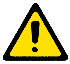 単位①取得に「薬剤師名簿登録番号」が必要です。当日は、薬剤師会会員は「研修会用会員カード」、非会員は http://www.hiroyaku.jp/card/で、ＱＲコードを作成印刷し、持参下さい。単位①取得に「薬剤師名簿登録番号」が必要です。当日は、薬剤師会会員は「研修会用会員カード」、非会員は http://www.hiroyaku.jp/card/で、ＱＲコードを作成印刷し、持参下さい。単位①取得に「薬剤師名簿登録番号」が必要です。当日は、薬剤師会会員は「研修会用会員カード」、非会員は http://www.hiroyaku.jp/card/で、ＱＲコードを作成印刷し、持参下さい。単位①取得に「薬剤師名簿登録番号」が必要です。当日は、薬剤師会会員は「研修会用会員カード」、非会員は http://www.hiroyaku.jp/card/で、ＱＲコードを作成印刷し、持参下さい。単位①取得に「薬剤師名簿登録番号」が必要です。当日は、薬剤師会会員は「研修会用会員カード」、非会員は http://www.hiroyaku.jp/card/で、ＱＲコードを作成印刷し、持参下さい。単位①取得に「薬剤師名簿登録番号」が必要です。当日は、薬剤師会会員は「研修会用会員カード」、非会員は http://www.hiroyaku.jp/card/で、ＱＲコードを作成印刷し、持参下さい。単位①取得に「薬剤師名簿登録番号」が必要です。当日は、薬剤師会会員は「研修会用会員カード」、非会員は http://www.hiroyaku.jp/card/で、ＱＲコードを作成印刷し、持参下さい。単位①取得に「薬剤師名簿登録番号」が必要です。当日は、薬剤師会会員は「研修会用会員カード」、非会員は http://www.hiroyaku.jp/card/で、ＱＲコードを作成印刷し、持参下さい。単位①取得に「薬剤師名簿登録番号」が必要です。当日は、薬剤師会会員は「研修会用会員カード」、非会員は http://www.hiroyaku.jp/card/で、ＱＲコードを作成印刷し、持参下さい。単位①取得に「薬剤師名簿登録番号」が必要です。当日は、薬剤師会会員は「研修会用会員カード」、非会員は http://www.hiroyaku.jp/card/で、ＱＲコードを作成印刷し、持参下さい。単位①取得に「薬剤師名簿登録番号」が必要です。当日は、薬剤師会会員は「研修会用会員カード」、非会員は http://www.hiroyaku.jp/card/で、ＱＲコードを作成印刷し、持参下さい。単位①取得に「薬剤師名簿登録番号」が必要です。当日は、薬剤師会会員は「研修会用会員カード」、非会員は http://www.hiroyaku.jp/card/で、ＱＲコードを作成印刷し、持参下さい。単位①取得に「薬剤師名簿登録番号」が必要です。当日は、薬剤師会会員は「研修会用会員カード」、非会員は http://www.hiroyaku.jp/card/で、ＱＲコードを作成印刷し、持参下さい。単位①取得に「薬剤師名簿登録番号」が必要です。当日は、薬剤師会会員は「研修会用会員カード」、非会員は http://www.hiroyaku.jp/card/で、ＱＲコードを作成印刷し、持参下さい。単位①取得に「薬剤師名簿登録番号」が必要です。当日は、薬剤師会会員は「研修会用会員カード」、非会員は http://www.hiroyaku.jp/card/で、ＱＲコードを作成印刷し、持参下さい。単位①取得に「薬剤師名簿登録番号」が必要です。当日は、薬剤師会会員は「研修会用会員カード」、非会員は http://www.hiroyaku.jp/card/で、ＱＲコードを作成印刷し、持参下さい。【申込先】：広島県薬剤師会　薬事情報センター　http://hiroyaku.jp/di/E-MAIL:di@hiroyaku.or.jp、FAX:082-567-6050、又はTEL:082-567-6055【申込先】：広島県薬剤師会　薬事情報センター　http://hiroyaku.jp/di/E-MAIL:di@hiroyaku.or.jp、FAX:082-567-6050、又はTEL:082-567-6055【申込先】：広島県薬剤師会　薬事情報センター　http://hiroyaku.jp/di/E-MAIL:di@hiroyaku.or.jp、FAX:082-567-6050、又はTEL:082-567-6055【申込先】：広島県薬剤師会　薬事情報センター　http://hiroyaku.jp/di/E-MAIL:di@hiroyaku.or.jp、FAX:082-567-6050、又はTEL:082-567-6055【申込先】：広島県薬剤師会　薬事情報センター　http://hiroyaku.jp/di/E-MAIL:di@hiroyaku.or.jp、FAX:082-567-6050、又はTEL:082-567-6055【申込先】：広島県薬剤師会　薬事情報センター　http://hiroyaku.jp/di/E-MAIL:di@hiroyaku.or.jp、FAX:082-567-6050、又はTEL:082-567-6055【申込先】：広島県薬剤師会　薬事情報センター　http://hiroyaku.jp/di/E-MAIL:di@hiroyaku.or.jp、FAX:082-567-6050、又はTEL:082-567-6055【申込先】：広島県薬剤師会　薬事情報センター　http://hiroyaku.jp/di/E-MAIL:di@hiroyaku.or.jp、FAX:082-567-6050、又はTEL:082-567-6055【申込先】：広島県薬剤師会　薬事情報センター　http://hiroyaku.jp/di/E-MAIL:di@hiroyaku.or.jp、FAX:082-567-6050、又はTEL:082-567-6055【申込先】：広島県薬剤師会　薬事情報センター　http://hiroyaku.jp/di/E-MAIL:di@hiroyaku.or.jp、FAX:082-567-6050、又はTEL:082-567-6055【申込先】：広島県薬剤師会　薬事情報センター　http://hiroyaku.jp/di/E-MAIL:di@hiroyaku.or.jp、FAX:082-567-6050、又はTEL:082-567-6055【申込先】：広島県薬剤師会　薬事情報センター　http://hiroyaku.jp/di/E-MAIL:di@hiroyaku.or.jp、FAX:082-567-6050、又はTEL:082-567-6055【申込先】：広島県薬剤師会　薬事情報センター　http://hiroyaku.jp/di/E-MAIL:di@hiroyaku.or.jp、FAX:082-567-6050、又はTEL:082-567-6055【申込先】：広島県薬剤師会　薬事情報センター　http://hiroyaku.jp/di/E-MAIL:di@hiroyaku.or.jp、FAX:082-567-6050、又はTEL:082-567-6055【申込先】：広島県薬剤師会　薬事情報センター　http://hiroyaku.jp/di/E-MAIL:di@hiroyaku.or.jp、FAX:082-567-6050、又はTEL:082-567-6055【申込先】：広島県薬剤師会　薬事情報センター　http://hiroyaku.jp/di/E-MAIL:di@hiroyaku.or.jp、FAX:082-567-6050、又はTEL:082-567-6055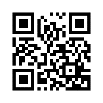 